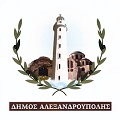 ΕΛΛΗΝΙΚΗ ΔΗΜΟΚΡΑΤΙΑ				    Αλεξανδρούπολη    31-8-2021ΝΟΜΟΣ ΕΒΡΟΥ					                         ΔΗΜΟΣ ΑΛΕΞΑΝΔΡΟΥΠΟΛΗΣ                                   Αριθ. Πρωτ.:26789Δ/ΝΣΗ ΔΙΟΙΚΗΤΙΚΩΝ ΥΠΗΡΕΣΙΩΝ Ταχ. Δ/νση	 :  Λ. ΔΗΜΟΚΡΑΤΙΑΣ 306        Ταχ. Κωδ.	 :  68132 ΑΛΕΞΑΝΔΡΟΥΠΟΛΗ             Πληροφορίες      :  Καδόγλου Κ.Τηλέφωνα	 :  2551064101ΤΕΛΙΚΟΣ ΠΙΝΑΚΑΣ ΚΑΤΑΤΑΞΗΣ ΑΝΑΚΟΙΝΩΣΗΣ 24589/10.8.2021ΣΥΜΦΩΝΑ ΤΗΝ ΑΝΑΚΟΙΝΩΣΗ 24589/10-8-2021 ΜΕ  ΚΑΤΑΛΗΚΤΙΚΗ ΗΜΕΡΟΜΗΝΙΑ ΥΠΟΒΟΛΗΣ THN 17.8.2021 ΓΙΑ ΤΗΝ ΠΡΟΣΛΗΨΗ ΠΡΟΣΩΠΙΚΟΥ ΜΕ ΣΧΕΣΗ ΙΔΟΧ ΣΥΝΟΛΙΚΑ ΕΒΔΟΜΗΝΤΑ ΟΚΤΩ (78) ΑΤΟΜΩΝ ΣΕ ΥΠΗΡΕΣΙΕΣ ΚΑΘΑΡΙΣΜΟΥ ΣΧΟΛΙΚΩΝ ΜΟΝΑΔΩΝ ΔΗΜΟΥ ΑΛΕΞΑΝΔΡΟΥΠΟΛΗΣ  ΔΙΔΑΚΤΙΚΟΥ ΕΤΟΥΣ 2021-2022.Οι τελικοί πίνακες αναρτώνται στον πίνακα ανακοινώσεων του δημοτικού καταστήματος και στην ιστοσελίδα www.alexpolis.gr Ο  ΔΗΜΑΡΧΟΣΙΩΑΝΝΗΣ  ΖΑΜΠΟΥΚΗΣΣΕΙΡΑ ΚΑΤΑΤΑΞΗΣΑΡΙΘΜΟΣ ΠΡΩΤΟΚΟΛΛΟΥΕΠΩΝΥΜΟ    ΟΝΟΜΑΣΥΝΟΛΟ ΒΑΘΜΟΛΟΓΙΑΣΕΜΠΕΙΡΙΑ ΣΧΟΛ ΕΤΟΣ 2020-2021ΕΜΠΕΙΡΙΑ ΑΠΌ ΒΕΒΑΙΩΣΕΙΣΜΟΡΙΑ ΑΠΌ ΑΙΤΗΣΗ124884ΜΑΡΓΚΑΡΙΑΝΑΝΑΗΤ4835136466435224981ΚΑΛΤΣΕΡΑΧΡΥΣΑ4826153465320325010,248ΑΛΕΞΙΑΔΟΥΕΛΕΝΗ4399153419650424940ΒΙΖΥΡΙΔΟΥΕΛΕΝΗ4394153420635524959ΚΑΛΜΟΥΤΗΜΑΡΙΑ4019153381650624976ΓΑΒΡΙΗΛΙΔΟΥΕΣΜΙΡΑΛΝΤΑ3898153371035724977ΤΟΠΑΛΙΔΟΥΑΓΓΕΛΙΚΗ3806,51533633,520824958ΝΤΕΜΕΡΤΣΙΔΟΥΖΙΝΑΗΝΤΑ3761153358820924947ΜΑΝΑΣΗΜΑΡΙΑ35361533348351025011,24802ΓΟΥΜΕΝΙΔΟΥΔΗΜΗΤΡΑ31591532986201124882ΣΑΛΙΑΡΙΔΟΥΔΗΜΗΤΡΑ31281532955201224964FABIAN-ZIOUTESANJA CHRISTEL30871532864701324899ΒΑΡΤΑΝΙΑΝΚΑΡΙΝΕ30321532864151424881ΠΑΠΑΝΑΣΤΑΣΙΟΥΜΑΡΙΑ28021532604451524939ΦΑΚΙΡΙΜΙΩΤΗΔΕΣΠΟΙΝΑ26811532508201624961ΑΡΒΑΝΙΤΟΥΕΙΡΗΝΗ2629,51362426,5671724886ΑΡΑΜΠΑΤΖΗ ΣΟΥΛΤΑΝΑ2559,51532396,5101825022ΚΑΡΑΓΓΕΛΗΛΑΜΠΡΙΝΗ2463,5682330,5651925291ΦΙΛΑΤΙΔΟΥΛΑΟΥΡΑ23571532159452024887ΔΑΥΤΣΙΔΟΥΧΡΥΣΟΥΛΑ2299,51532126,5202126606ΛΑΖΑΡΙΔΟΥΜΑΡΙΑ22991362098652224971ΑΜΟΙΡΙΔΟΥΜΑΡΙΝΑ22591532086202324898ΚΡΙΜΛΙΔΟΥΛΑΡΙΣΑ2194,51362008,5502424877ΚΑΛΕΝΤΖΙΔΟΥΕΛΕΝΗ21801531990372525014,24801ΜΑΡΓΙΟΛΑΕΛΕΝΗ2163,51532000,5102624883ΧΡΥΣΑΦΑΚΗΔΗΜΗΤΡΑ2127,751531954,75202724876ΓΙΤΣΟΥΔΗΑΣΗΜΕΝΙΑ21131531920402825086ΚΑΜΠΑΚΗΜΑΡΙΑ20961361935252924970ΚΩΝΣΤΑΝΤΙΝΙΔΟΥΕΥΓΕΝΙΑ20421531869203025463ΤΣΑΚΙΡΗΜΑΡΙΑ20251361879103124960ΒΑΣΙΛΑΚΟΠΟΥΛΟΥΕΥΓΕΝΙΑ19981531820253225061ΜΠΑΜΠΑΛΗΑΙΚΑΤΕΡΙΝΗ1845,491531677,49153324789ΜΟΛΛΑΚΗΧΡΥΣΟΥΛΑ1833,51531660,5203424893ΧΑΤΖΗΦΩΤΙΟΥΣΟΦΙΑ18061361650203525103ΤΑΤΕΟΣΙΑΝΑΛΕΞΑΝ-ΔΙΚΡΑΝ17911361630253624895ΜΑΛΓΑΡΙΝΟΥΣΥΡΜΩ17841361568803724950ΚΑΡΑΔΟΝΑ ΒΑΓΙΑ1630,51361459,5353824972ΧΑΤΖΗΜΙΣΑΗΛΔΕΣΠΟΙΝΑ16201361429553925292,25059,25007,24878ΜΑΡΓΑΡΙΤΟΥΔΗΑΝΑΣΤΑΣΙΑ1567,51361411,5204024772ΚΕΡΠΕΤΖΗΣΟΦΙΑ15381361350524125019ΤΣΟΡΠΑΤΖΙΔΟΥΘΕΩΦΑΝΙΤΣΑ15081361352204225077ΛΙΘΟΞΟΟΥΜΑΡΙΑ14961361340204325069ΜΠΑΛΗΣΩΤΗΡΙΑ14961361340204424804ΣΑΡΚΙΣΙΑΝΑΝΟΥΣ14131361240374525251ΔΡΟΥΓΚΑΣΓΕΩΡΓΙΟΣ13511361200154625378ΜΠΑΖΝΤΑΝΗΑΙΚΑΤΕΡΙΝΗ13511361185304724849ΟΞΕΙΤΟΓΛΟΥΧΑΡΙΚΛΕΙΑ1343341284254825075ΑΧΕΛΑΡΟΥΔΗΒΑΪΤΣΑ13211361170154924894ΤΑΧΑΗΒΑΣΙΛΙΚΗ13161361160205024714ΜΑΡΙΝΗΜΑΡΘΑ11731361000375125016,24799ΖΑΒΕΤΑΕΙΡΗΝΗ11711361010255224863ΚΑΡΑΜΑΝΙΔΟΥΠΟΛΥΞΕΝΗ1159,51361003,5205325015,24803ΖΑΒΕΤΑΑΝΝΑ1151136990255425262ΤΡΑΝΟΠΟΥΛΟΥΙΟΡΔΑΝΑ1146136960505525012,24798ΤΣΟΚΑΤΑΡΙΔΟΥΔΗΜΗΤΡΑ1121136970155624963ΔΕΛΗΒΑΣΙΛΗΣΥΡΜΩ1012,5136826,5505724935ΜΠΕΝΤΗΣΟΥΛΤΑΝΑ956136800205825252ΠΑΝΤΑΖΙΔΗΣΑΡΙΣΤΕΙΔΗΣ936136780205925023,24865ΓΑΡΟΥΣΔΟΥΔΗ ΧΡΥΣΗ886136680706025379ΠΑΠΑΝΙΚΟΛΑΟΥΛΑΜΠΡΙΝΗ-ΝΕΚΤΑΡΙΑ870136702326125253ΠΑΠΑΔΟΥΔΗΑΝΑΣΤΑΣΙΑ856,5136678,5426225078ΚΑΡΑΜΠΑΤΖΑΚΗΕΛΕΝΗ756136600206324974ΓΙΑΒΑΧΤΣΙΑΑΓΑΠΙΑ736136580206425058,24879ΜΠΑΤΑΡΛΗΑΛΕΞΑΝΔΡΑ70368600356524936ΖΑΒΑΛΑΝΗΙΡΙΣ696136540206624885ΜΑΡΟΥΦΙΔΟΥΦΩΤΕΙΝΗ646136500106725057,2488ΝΙΚΑΝΔΡΟΥΑΡΙΣΤΕΑ436136280206824949ΚΑΛΟΘΕΤΟΥ ΕΥΣΤΑΘΙΑ416136270106924783,25028ΤΣΟΡΠΑΤΖΙΔΟΥΜΑΡΙΑ406136250207025056,24957ΣΑΒΟΠΟΥΛΟΥΒΑΣΙΛΙΚΗ401136225407125111ΤΣΑΓΓΑΡΗΜΑΡΙΑ-ΠΑΤΑΠΙΑ174114607224784ΔΙΑΜΑΝΤΑΚΗΓΕΩΡΓΙΑ14368757325394ΓΚΡΕΚΙΔΟΥΜΑΡΙΑ14368757425024ΚΟΥΚΟΥΡΙΚΟΥΘΕΟΔΟΣΙΑ1300115157525468,25368,25150ΔΑΓΛΗΤΟΥΛΑΪ10434707625367ΑΛΗΑΗΣΕΡΕ1001007725371ΚΑΡΑΜΠΑΪΡΑΜΣΕΒΗΜ72727825381ΝΕΡΑΝΤΖΑΚΗΕΛΕΝΗ70707925372ΚΑΔΗΡ ΟΓΛΟΥΜΠΕΔΡΙΕ65658024715SARGSYANZARUHI62628125179ΜΠΑΣΔΑΝΗΙΩΑΝΝΑ62628225467,25375ΚΕΜΑΝΕΤΖΗ ΜΕΜΕΤΓΙΛΔΙΣ50508325259ΤΑΣΙΟΥΔΗΦΩΤΕΙΝΗ50508425366ΧΑΛΗΛ ΟΓΛΟΥΑΡΖΟΥ50508525076ΚΥΡΙΑΚΙΔΟΥΜΑΡΙΑ45458625070ΜΠΑΚΑΛΗΔΗΜΗΤΡΑ45458725296ΜΠΟΥΡΑΕΛΕΝΗ45458825051ΠΑΤΙΚΑΣΚΩΝΣΤΑΝΤΙΝΟΣ45458925370ΤΖΑΦΕΡΟΓΛΟΥΦΕΡΙΣΤΕ42429025053ΜΑΤΖΑΡΑΚΗΧΡΙΣΤΙΝΑ40409125167ΜΙΤΣΚΑΜΑΡΙΝΑ40409225470ΜΠΟΥΚΟΡΟΥΠΑΝΑΓΙΩΤΑ40409325178ΑΝΤΩΝΑΚΟΥΔΗΧΡΥΣΟΒΑΛΑΝΤΟΥ35359425257ΔΗΜΗΤΡΟΠΟΥΛΟΥΕΛΕΝΗ35359525369ΚΙΠΤΗ ΑΛΗΤΣΙΟΣΕΒΗΜ35359625456ΚΟΡΟΒΕΣΗΧΡΙΣΤΙΝΑ35359725104ΚΥΡΓΙΔΟΥΓΕΩΡΓΙΑ35359824770ΜΙΧΑΗΛΔΕΣΠΟΙΝΑ35359925149ΜΠΙΤΗΟΛΓΑ353510025187ΠΑΡΑΣΚΕΥΟΠΟΥΛΟΥΣΟΝΙΑ353510125466ΚΑΛΟΥΔΗΠΑΣΧΑΛΙΝΑ303010224722ΜΗΤΡΙΤΖΙΚΟΥΜΕΛΑΝΘΙΑ303010324975ΡΑΠΤΟΠΟΥΛΟΥΘΕΟΔΩΡΑ303010425345,25181ΜΕΝΕΒΑΣΤΕΦΑΝΙΑ252510525376ΝΤΑΡΑΚΑΓΕΩΡΓΙΑ252510625469ΣΑΡΑΚΙΝΟΥΔΗΑΡΙΣΤΕΑ252510725595,25382MAVRIDOYLIDIA202010825184ΑΔΑΛΗΧΡΥΣΟΥΛΑ202010924782ΑΡΑΜΠΑΤΖΗΜΑΡΙΑ202011025264ΑΣΤΕΡΙΟΥΣΤΑΜΑΤΙΝΑ202011125386ΒΑΡΣΑΜΑΚΙΔΟΥΔΗΜΗΤΡΑ202011225346ΔΑΪΚΑΜΑΡΙΑ202011325256ΖΟΛΟΤΑΜΑΡΙΑ202011425189ΚΑΔΟΠΟΥΛΟΥ ΤΡΙΑΔΑ202011524841ΚΑΪΚΑΤΣΑΝΝΑ202011625449ΚΑΡΛΙΚΟΒΑΛΗΕΛΕΝΗ202011725324ΚΙΟΥΠΑΚΗΣΩΤΗΡΙΑ202011825176ΛΑΦΤΣΗΣΓΡΗΓΟΡΙΟΣ202011925128ΜΑΥΡΟΜΑΤΗΑΙΚΑΤΕΡΙΝΗ202012025183ΜΗΝΑΝΕΚΤΑΡΙΑ202012125185ΜΙΧΟΥΛΗΕΛΕΝΗ202012225395ΠΙΣΤΟΛΑΚΩΝΣΤΑΝΤΙΝΙΑ202012325364ΠΟΛΥΧΡΟΝΗΑΓΟΡΩ202012425436ΠΟΠΤΣΙΟΓΛΟΥΜΑΡΙΑ202012525443,25267ΠΟΡΤΟΚΑΛΙΔΟΥΜΑΡΙΝΑ202012625440ΣΙΛΕΛΙΔΟΥΔΕΣΠΟΙΝΑ202012725254ΣΥΜΕΩΝΙΔΟΥΚΥΡΙΑΚΗ202012825266ΤΣΙΑΚΙΡΗΑΝΑΣΤΑΣΙΑ202012925062ΧΡΙΣΤΟΦΟΡΟΒΑΝΕΛΛΗ202013025461ΑΝΩΡΗΓΙΟΥΛΙΑ151513125105ΚΑΝΤΙΔΟΥΕΛΛΗ151513225049ΠΕΤΡΑΠΑΣΧΑΛΙΝΑ151513325465ΧΑΣΑΝ ΟΓΛΟΥΕΣΜΑ151513425265ΑΡΑΜΠΑΤΖΗΣΒΑΣΙΛΕΙΟΣ101013525380ΓΡΑΜΜΑΤΙΚΟΠΟΥΛΟΥΕΛΕΝΗ101013625455ΘΕΟΦΑΝΙΔΟΥΦΑΝΗ101013725129ΟΥΣΤΡΙΑΕΛΕΝΗ101013825464ΣΑΛΗ ΟΓΛΟΥΝΟΥΖΓΚΙΑΝ101013925344ΣΙΑΛΓΚΑΝΔΟΥΒΑΣΙΛΙΚΗ1010